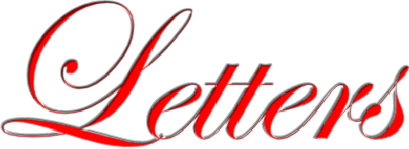 Well, to start the year off, a panoramic view from above is needed to get a better grasp of the landscape that GFU offers today. The first thing you notice is its growth. That means there is demand. And what about supply? There is a lot of it, and most of it is mediocre and disorganized, with promises of initiation degrees as bait. And limiting this panoramic vision to the RedGFU, how does it look? In general, it is the same, but in particular there are some stagnations and ambiguities that need to be corrected.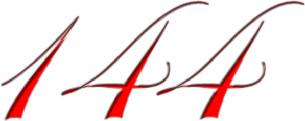 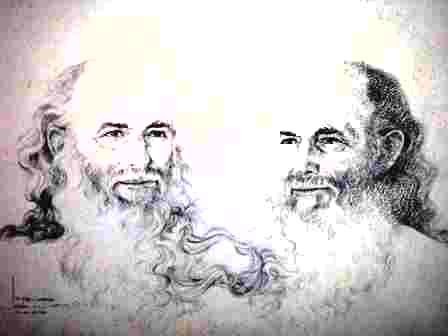 In the first place we have to inform Human Beings, in general, that RedGFU was not created to grant degrees of wisdom, but to promote Health and Consciousness. What for? To live well, clarifying beforehand that to live well is not to live as a circus contortionist inventing spectacles of corporal dexterity, nor as quiet ascetics oblivious to reality; or esoteric jugglers to complicate the simple; nor is it about divining destiny through the stars. It is necessary to clarify that Yoga, Cosmobiology, esotericism and Meditation are tools to improve temperance, lucidity, serenity and self-confidence as means to have happiness and live with true fraternity.What about the Sacred Initiatic Tradition, the Schools, the Chambers, the Enlightenment?Let's start by being healthy and conscious through self-discipline. That is a great advance. Then, let us serenely review our faculties and analyze their scope. Then let us ask ourselves what we want, what we can and what we must. Once we agree with ourselves, we must put into practice what we want, what we can and what we must. If our faculties and our desires are in agreement, we will have discovered our personal vocation. Let us live it. If our desires do not coincide with our faculties, we will have to improve our faculties or limit our desires. Nothing is free in the Universe. That is the basis of human dignity.If we put into practice our human vocation we will be productive, kind and grateful for the simple fact of living. Naturally, in reality nothing is permanent, besides keeping ourselves updated, the moment will come when we feel the need to discover our secret mission, the deep reason for our mission to be and to be here. That is the signal to look for a group of Yamines, or its equivalent, to inform ourselves of the requirements that must be covered to eventually be invited to a Preinitiatic School where we will realize that there are Masters that can fulfill the function of guides to take the step from the human to the sacred, through the development of a higher consciousness. If we do not have these requirements we can try a religious congregation, a charitable group or a mountaineering club.The stagnations and ambiguities that we suffer are due to the fact that we have not yet dedicated sufficient time to define the functions of the Fraternity and its Order of Royal Initiates. This has given rise to situations that seem melodramatic and even cruel, as for example that of a Brother who attended a Preinitiate School, which I directed, and always carried some books under his arm. During the works he would remain silent until he found some juncture within what was being talked about to read some paragraph or verse from some sacred book that questioned everything that was being affirmed. If someone questioned him, he would excuse himself by saying that he did not say anything, that they were the words of the author of the book. Then he would sit down again and shut himself in an impenetrable silence until the next study meeting. The matter became annoying, and I asked the MVHM to authorize me to take him out of school. The MVHM told me to leave him, that we needed him. What for? - I asked him, "So that he can make a difference," he answered, "There are still few of us and we need more presence. Others will come and put him in his place. And so, it was.Well, we are no longer few in number. It is necessary to put order in the Order.On the other hand, it is necessary to make the Great Universal Fraternity more friendly and attractive. I have just seen a video recorded on January 18 with images of young people, elastic, eager for the lime- light, who sing, dance, do yoga, martial arts and row outrageously, like all the young people of today, but none of them is seen alcoholic, drugged or swearing. It is clear that they look a little unfocused within the mystical image that some yearn for, but it is a great advance for the GFU that they follow their disciplines. They will grow up and look calmer, on a good foundation, so they won't become grade chasers.The days before and after the celebrations of the birth of the Most Sublime Avatar Master I was in the World Inner Ashram in Coatepec, Veracruz, Mexico, and I felt in a very good atmosphere within the temperance of our Order, with a happy Brotherhood, well-kept gardens, good food, Chamber Orchestra and High Initiation activities in the three Chambers. Thanks, in great part, to the care of the Very Reverend Gelong Don Fernando Castañeda, his staff and the Guardians of the Chambers. Two Gelong graduated: Doña Lucía Cordero, a lady from Oaxaca who is already in a book of contemporary history of Mexico and who is a Surgeon Doctor, with specialties in Traditional Chinese medicine and in charge of maintaining contact with the Witch Doctors of the Sierra of Oaxaca and the Governmental Authorities of her Province, besides other outstanding works such as the construction of the Headquarters of the RedGFU in Oaxaca and the Ashram of Puerto Escondido. Of Don Héctor Marcelli I can speak little so that they do not accuse me of nepotism. Suffice it to say that he has invited me a couple of times to accompany him in the reception of so many other international awards he won on Ecology and currently lives in an E.P.P. Ashram (Personal Paradise Style) in Las Cañadas, Veracruz, relatively close to the Coatepec Ashram.Sat Arhat José Marcelli
January 21, 2008
www.redgfu.net/jmnI will continue to write "Commentaries on the Seven Seals of the Lion of the Tribe of Judah" if you endure.Original text in Spanish:
www.josemarcellinoli.com/2008/pdf/2008_cartas_144.pdf
Translation by: Marcos Paulo González Otero
email: gmarcosp@gmail.com
www.otero.pw
WhatsApp/Telegram: +52 686 119 4097
Version: 08072022-01
Please feel free to forward opinions and corrections.